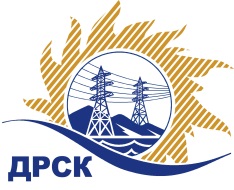 Акционерное общество«Дальневосточная распределительная сетевая  компания»ПРОТОКОЛпроцедуры вскрытия конвертов с заявками участников СПОСОБ И ПРЕДМЕТ ЗАКУПКИ: открытый запрос цен на право заключения договора поставки: 
«СИЗ Заземления» для нужд филиалов АО «ДРСК» Начальная (максимальная) цена 1 537 198,56 руб., без учета НДСПРИСУТСТВОВАЛИ: постоянно действующая Закупочная комиссия 1-го уровня ВОПРОСЫ ЗАСЕДАНИЯ КОНКУРСНОЙ КОМИССИИ:В ходе проведения запроса цен было получено 3 заявки, конверты с которыми были размещены в электронном виде через функционал ЭТП - https://rushydro.roseltorg.ru.   .Вскрытие конвертов было осуществлено в электронном сейфе организатора запроса цен на ЕЭТП, в сети «Интернет»: https://rushydro.roseltorg.ru  автоматически.Дата и время начала процедуры вскрытия конвертов с заявками участников: 15:00 местного времени 12.03.2018Место проведения процедуры вскрытия конвертов с заявками участников: Единая электронная торговая площадка, в сети «Интернет»: https://rushydro.roseltorg.ru.В конвертах обнаружены заявки следующих участников запроса цен:Секретарь Закупочной комиссии 1 уровня                                                    М.Г. ЕлисееваТерёшкина Г.М.(416-2) 397-260№ 281/МЭ-Вг. Благовещенск12 марта 2018 г.№ п/пПорядковый номер заявкиДата и время внесения изменений в заявкуНаименование участникаЗаявка без НДСЗаявка с НДССтавка НДС1101.03.2018 17:10Общество с ограниченной ответственностью «ЭнергоПромЗащита» 
ИНН/КПП 1655076838/165501001 
ОГРН 10316210220691367530.001613685.4018%2207.03.2018 08:45ОБЩЕСТВО С ОГРАНИЧЕННОЙ ОТВЕТСТВЕННОСТЬЮ "ТД "ЭНЗА" 
ИНН/КПП 3328496530/332801001 
ОГРН 11433280026191229673.001451014.1418%3307.03.2018 09:20Общество с ограниченной ответственностью Торговый Дом «ЭЛЕКТРОТЕХНИЧЕСКОЕ  ОБОРУДОВАНИЕ» 
ИНН/КПП 7724936260/772401001 
ОГРН 51477461034011220291.001439943.3818%